муниципальное бюджетное дошкольное образовательное учреждение детский сад  № 8 «Звездочка»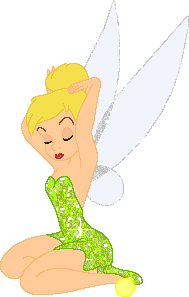 Сценарий праздника                «Мама, солнышко моё»Поготовила:Набиева Т.А.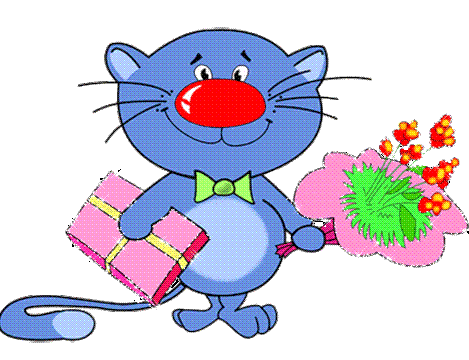 ст. Егорлыкская2018 годВосп. В году есть много замечательных праздников. Но лишь два из них самые главные. Это праздник 23 февраля – День Защитников Отечества и 8 марта – Международный женский день. Сегодня мы решили объединить эти замечательные праздники и посвятить их всем вам.В центр выходят  мальчик и девочка (ведущие)
1. Слушайте, слушайте, слушайте!
Все, от первого до последнего ряда!
Вас приветствуют детиНашего детского сада!2. Дороже, лучше пап и мам,Мы точно знаем, в мире нет!Мы этот праздник дарим вамИ начинаем наш концерт!ТАНЕЦ «Менуэт+рэп»Ведущая:         Мы рады приветствовать всех гостей,                        И много тёплых, добрых слов                        Ещё мы не сказали.Реб.:    Ребята!Вы с папой моим не знакомы?Знакомьтесь скорее, сегодня он здесь!Не терпит мой папа безделья и скуки,У папы умелые сильные руки,А если кому-нибудь надо помочь,Мой папа всегда поработать не прочь!Песня «я сейчас про папу»  Выходят  мальчики1 мальчик:      Крошка-сын к отцу пришёл                        И спросила кроха:2 мальчик (самый маленький):                        Что такое «хорошо»,                        И что такое «плохо»?3 мальчик (самый высокий):                        Маме подарить цветы                        И поздравить с праздником,                        Рано утром не будить                        И не быть проказником.(гладит «сына» по голове)                        Подрастай скорей, сынок,                        Будешь мне подмога.                        Когда любишь – хорошо,                        А не любишь – плохо!Все:     Чтоб мы не забыли отвагу и честь,            На свете девчонки  для этого есть!Танец ПолькаДети: (поочерёдно)1. Произнесём мы слово «мать»            И сердцу сразу потеплеет.            На всей земле не отыскать            Нам друга ближе и роднее.2. Её улыбка, нежный взгляд – Всегда нам лучшая награда.Когда в семье и мир, и лад,Смеёмся мы – и мама рада!3. Ведь с мамой беды нипочём,Мы всё сумеем вместе с нею.Растём, умнеем с каждым днёмИ любим маму всё сильнее.ПЕСЕНКА ДЛЯ МАМЫ.Мальчик:        Нельзя мне больше плакать!                        Есть важная причина –                        Вчера сказал мне папа,                        Что я уже мужчина.                        Мужчины не боятся                        Без мамы оставаться,                        Мужчины закаляются                        И сами одеваются.                        Мужчина очень гордый.                        Он не грубит соседу,                        Он две тарелки каши                        Съедает за обедом.                        Нельзя мне больше плакать!                        Есть важная причина –                        Вчера сказал мне папа,                        Что я уже мужчина!Песня «У меня матроска»Девочка:         …… , а кем ты хочешь стать, когда вырастешь?Мальчик:        Военным.                        Буду Родине служить,                        Молодых солдат учить.                        А пока я мал,                        Дома – мама генерал,                        Наведёт порядок сразу,                        Я ей не возражу ни разу.  (уходит)Девочка:         Всех мальчишки поздравляют,                        Бравый танец начинают.Песня-танец Шашку бериДевочки: 1.Кто трудится дома весь день напролёт?            Кого наша мамочка мамой зовёт?2. Лучшая подружка дарит нам игрушки,Добрая, седая, милая, родная.            3. Сказки вечером прочтёт, чтобы мы уснули                 Утром завтракать зовёт папина мамуля.4.Люблю я бабушку свою,Весь день она хлопочет.Бабуле песенку споюИ подарю цветочек.
Песня ПРО БАБУШКУ.(мальчики выстраиваются в шеренгу у центральной стены)Мальчики:      1.Дорогим девчонкам нашим,                        От души сегодня скажем:                        Хоть задиры вы подчас,                        Всё равно мы любим вас!2. Очень просим не сердитьсяИ волчками не крутиться. –Не играть в машины, пушки,Не разбрасывать игрушки.            3. Не пищать, как кошки тонко            И не хрюкать поросёнком,            Лягушатами не квакать,            Не дразниться и не плакать!Песня «Мужики»Вед Выручал не зря он нас- быстрый русский перепляс!Говорят не зря в народе перепляс и нынче в модеТанец «Платки»Ведущая:         Праздник наш уже кончаем.                        Что же нам ещё сказать?                        Разрешите на прощанье                        Всем здоровья пожелать!Девочка-ведущая: От нас примите поздравленье.Мы всегда желаем вамБыть в отличном настроении,Любви, добра желаем вам.Мальчик-ведущий: Пели мы и танцевали,    Как могли, вас развлекали            Проходите в группы к нам,            Там вручим подарки вам.
 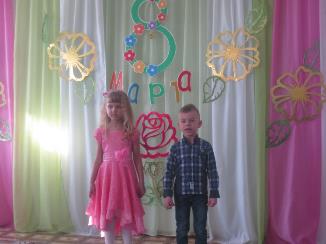 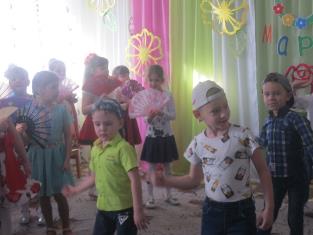 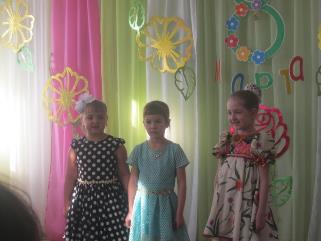 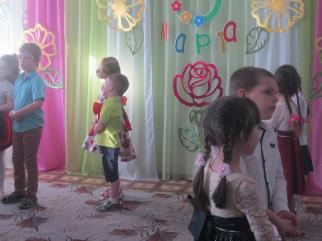 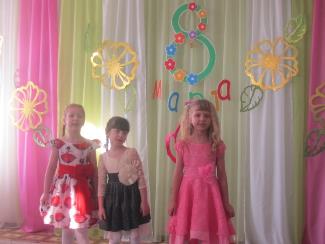 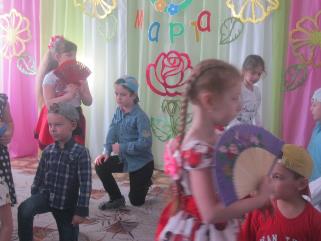 